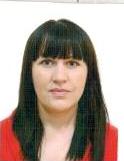 Анкета няниЯна ВячеславовнаВозраст: 35 летГражданство-  Укр. (Харьков). Образование: среднее-специальное.Cемейное   положение:   замужем (дочь 15 лет).Дополнительно: З/Паспорт.Опыт работы:2015г. (9 мес.) -2016г.Волоколамское ш., мальчик 1.8 мес.2011-2013г. (2 года) г. Железнодорожный. Трое детей: 1-девочка-4 года, 2-1 год8 мес., 3- с рождения до 1 года.Чтение детской литературы, стихов, занятия лепкой, аппликаций, пластилином.Обязанности: Уход за детьми, соблюдение режима дня, обучение навыкам самостоятельности, коммуникативного, вежливого общения. Обучение культурно-гигиеническим навыкам. Соблюдение рекомендаций педиатра. Соблюдение пожеланий родителей.